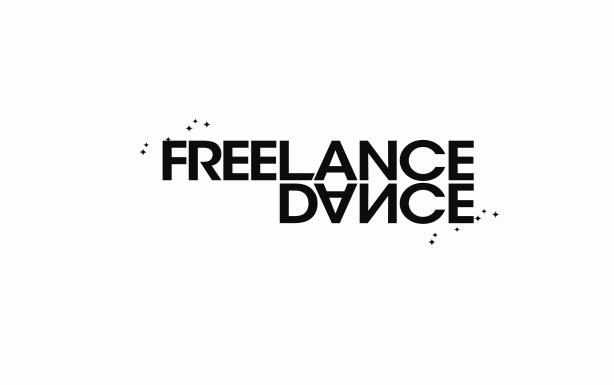 January 2019TO PARENTS OF CHILDREN IN YEARS 1, 2, 3 & 4Dear Parents/CarersDance ClubI will be continuing run Dance Club in school but due to the new Breakfast Club it will be on Mondays after school instead from 3.15pm until 4.15pm. The class is open to children in years 1, 2, 3 & 4 regardless of experience and ability. I am offering the club on a half termly basis, at a cost of £5 per week. The first session will start on Monday 25th February and run to Monday 1st April (6 weeks). The children can attend in their school uniform but may wish to wear trainers. I will now be taking over the administration of the club so please confirm with my directly that you wish your child to join Dance Club (brooke@freelance-dance.co.uk or 07783 421132) and return this form directly to me by Monday 11th February to secure your child’s place in the club. (ideally by e-mail or you may send this into school). Please note payments are also to be made directly to me (details below). If you still wish to pay by cash/cheque (made payable to Brooke Brown-Adams), you may send this into school in the usual way in a sealed envelope marked for my attention. Once you have signed up and secured a place by making the payment, I will send you an email confirmation and welcome pack. Please note that there will need to be a minimum of 10 children for the club to take place and I can take a maximum number of 25 children. If the club is oversubscribed, then remaining children will be placed on a waiting list.  Yours sincerelyBrooke Brown-AdamsFreelance Dancewww.freelance-dance.co.ukbrooke@freelance-dance.co.uk07783421132					DANCE CLUB – February 2019Please complete/sign and returnChild’s Name _______________________________________________   Class_______I would like my child to attend the Dance Club before school each Thursday for 6 sessions Monday 25th February  -  Monday 1st April from 3.15pm to 4.15pm.I will pay/have paid £30 to the following account;Brooke Brown-Adams30-93-5502802646(please reference transfer, with your child’s name)Or I have sent £30 in cash/cheque (payable to Brooke Brown-Adams) to school in a sealed labelled envelope.Signed   _____________________________________  Date _________________________Contact Email: -----------------------------------------------------------------------------------------------------------Contact Phone Number: --------------------------------------------------------------------------------------